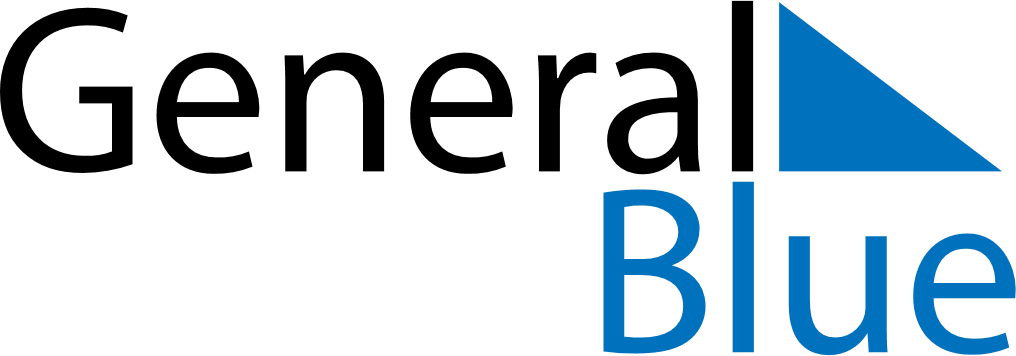 May 2027May 2027May 2027May 2027May 2027May 2027VietnamVietnamVietnamVietnamVietnamVietnamMondayTuesdayWednesdayThursdayFridaySaturdaySunday12Labour Day3456789Dien Bien Phu Victory Day1011121314151617181920212223President Ho Chi Minh’s BirthdayBuddha’s Birthday2425262728293031NOTES